INDICAÇÃO N.º 1994/2017Ementa: Conserto no vazamento da Rua José Antônio Gemi, Jd. São Cristóvão.Exmo. Senhor Presidente.Considerando que o Departamento de Água e Esgoto de Valinhos esteve presente no dia 09 de agosto fazendo o reparo no vazamento de água na Rua José Antônio Gemi, Jd. São Cristóvão e que no dia 11 de agosto o problema retornou faz-se necessária a seguinte indicação:	Que seja encaminhado ao órgão competente o conserto do vazamento de água localizado no endereço acima mencionado.								Valinhos, 11 de agosto de 2017.				    ______________________					     Mônica Morandi					        VereadoraFotos anexas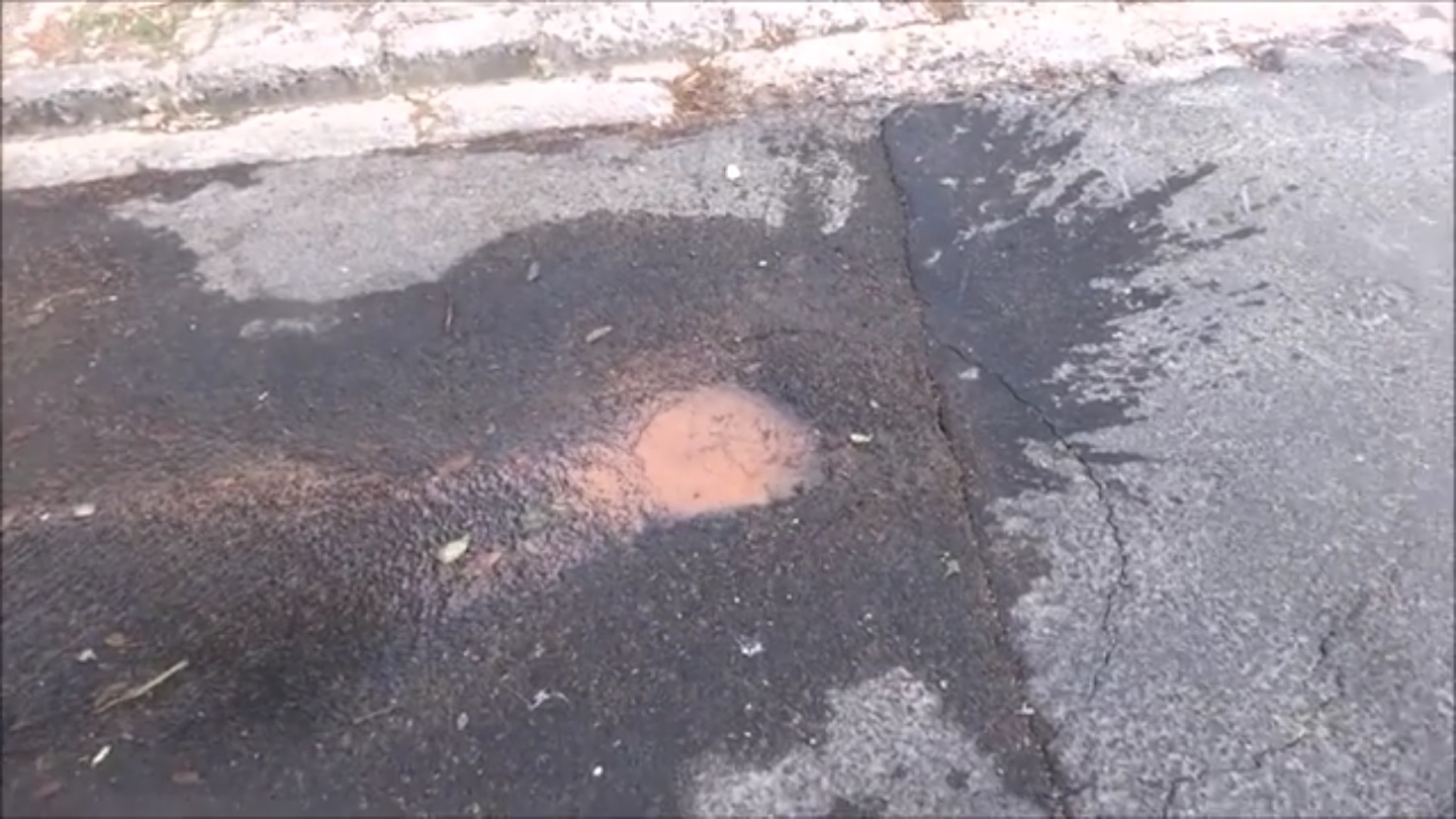 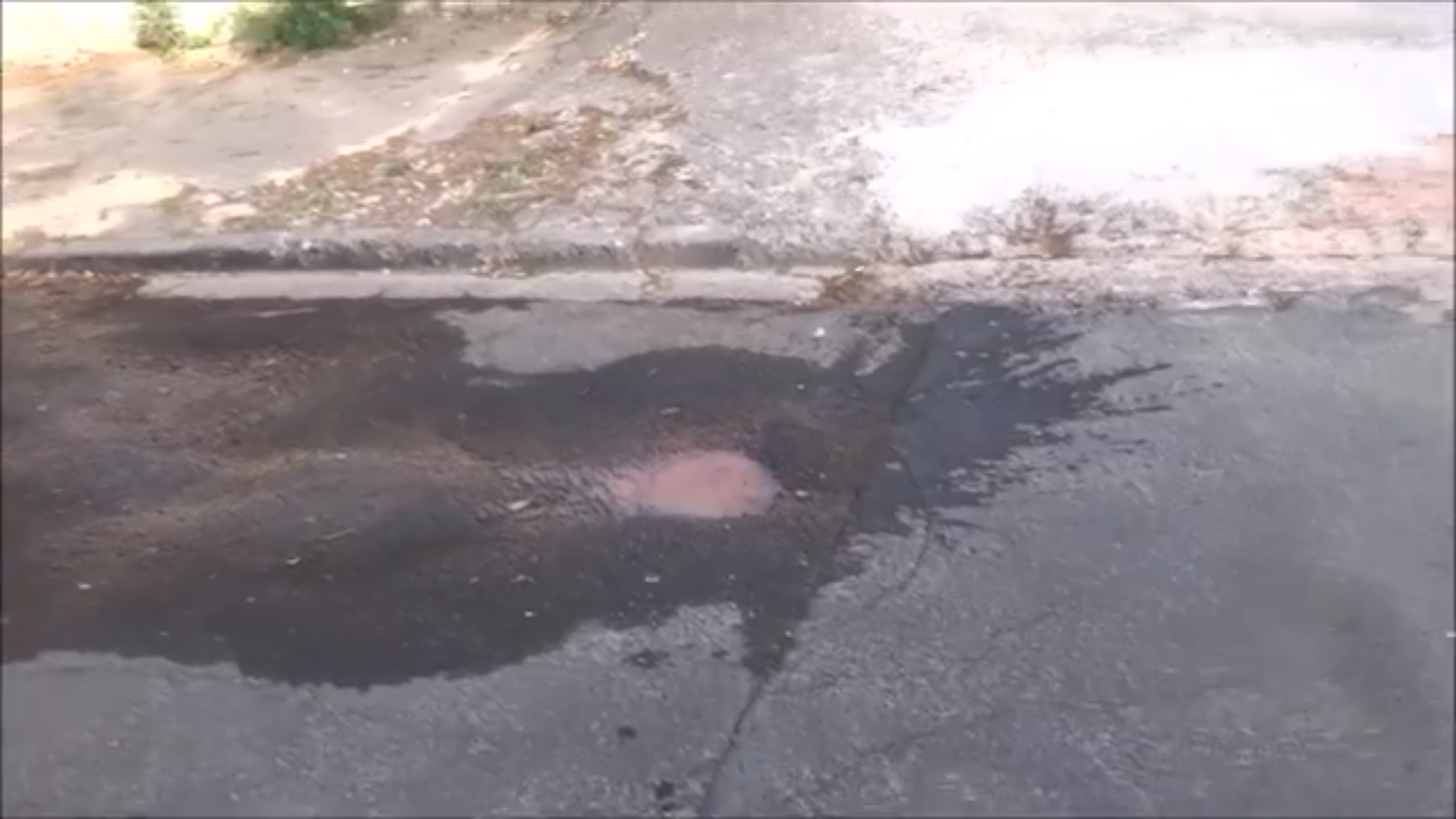 